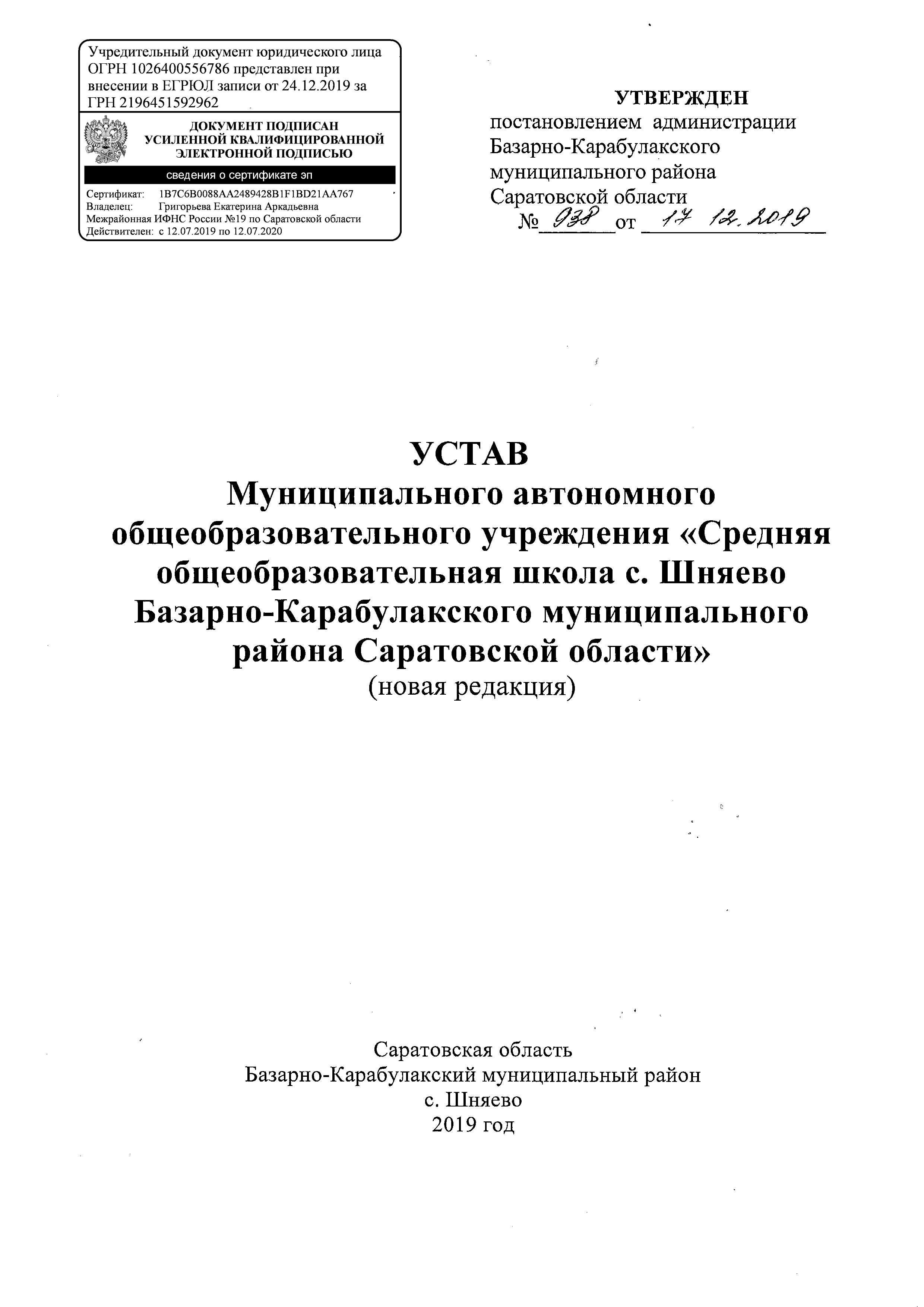                                                                                                  УТВЕРЖДЕНпостановлением  администрацииБазарно-Карабулакскогомуниципального районаСаратовской области №_______от _________________УСТАВМуниципального автономного общеобразовательного учреждения «Средняя общеобразовательная школа с. Шняево Базарно-Карабулакского муниципального района Саратовской области»(новая редакция)Саратовская областьБазарно-Карабулакский муниципальный районс. Шняево2019 год ОГЛАВЛЕНИЕ1. ОБЩИЕ ПОЛОЖЕНИЯ....................................................................................... 3 2. ПРЕДМЕТ, ЦЕЛИ И ВИДЫ ДЕЯТЕЛЬНОСТИ ............................................... 53. ОРГАНИЗАЦИЯ И ОСУЩЕСТВЛЕНИЕ ОБРАЗОВАТЕЛЬНОЙ ДЕЯТЕЛЬНОСТИ ……………………………….................................................... 84. ПРАВА И ОБЯЗАННОСТИ УЧАСТНИКОВ ОБРАЗОВАТЕЛЬНЫХ ОТНОШЕНИЙ …………………………………………………............................. 115.  СТРУКТУРА И КОМПЕТЕНЦИЯ ОРГАНОВ  УПРАВЛЕНИЯ УЧРЕЖДЕНИЕМ, ПОРЯДОК ИХ ФОРМИРОВАНИЯ И СРОКИ ПОЛНОМОЧИЙ ………………………................................................ 15 6.  ИМУЩЕСТВО,  ФИНАНСОВО-ХОЗЯЙСТВЕННАЯ ДЕЯТЕЛЬНОСТЬ  УЧРЕЖДЕНИЯ ………………………….…………………………………..…..... 23 7. ОХРАНА ТРУДА ................................................................................................ 258. РЕОРГАНИЗАЦИЯ И ЛИКВИДАЦИЯ УЧРЕЖДЕНИЯ ................................ 259. ПОРЯДОК ВНЕСЕНИЯ ИЗМЕНЕНИЙ И ДОПОЛНЕНИЙ В НАСТОЯЩИЙ УСТАВ ........................................................................................... 2610. ПОРЯДОК ПРИНЯТИЯ И ПЕРЕЧЕНЬ ВИДОВ ЛОКАЛЬНЫХ НОРМАТИВНЫХ АКТОВ УЧРЕЖДЕНИЯ  ……………………….……...…… 261. ОБЩИЕ ПОЛОЖЕНИЯ1.1. Муниципальное автономное общеобразовательное учреждение «Средняя общеобразовательная школа с. Шняево Базарно-Карабулакского муниципального района Саратовской области», действующее в соответствии с Гражданским кодексом РФ, Федеральным законом от 29 декабря 2012 года № 273-ФЗ «Об образовании в Российской Федерации», Федеральным законом от  03.11. 2006 года N 174-ФЗ "Об автономных учреждениях", именуемое в дальнейшем «Учреждение», является образовательной организацией, созданной путем изменения типа существующего  Муниципального бюджетного общеобразовательного учреждения «Средняя общеобразовательная школа с. Шняево Базарно-Карабулакского муниципального района Саратовской области», являющегося правопреемником муниципального бюджетного общеобразовательного учреждения «Средняя общеобразовательная школа с. Шняево Базарно-Карабулакского муниципального района Саратовской области» . 1.2. Учреждение является некоммерческой организацией, созданной для   выполнения  работ, оказания  услуг  в  целях  обеспечения  реализации  предусмотренных действующим законодательством.1.3. Наименование Учреждения: - полное наименование: Муниципальное автономное общеобразовательное учреждение «Средняя общеобразовательная школа с. Шняево Базарно-Карабулакского муниципального района Саратовской области»;- сокращенное наименование: МАОУ «СОШ с. Шняево Базарно-Карабулакского муниципального района Саратовской области».Сокращенное наименование Учреждения применяется наравне с полным наименованием.1.4. Тип образовательной организации - общеобразовательная организация.1.5. Организационно-правовая форма - муниципальное учреждение.1.6. Тип Учреждения – автономное.1.7. Место нахождения (юридический и фактический адрес) Учреждения: 412612, Саратовская область, Базарно-Карабулакский район, с. Шняево, ул. Победы, 9. 1.8. Учредителем и собственником имущества Учреждения является Базарно-Карабулакский муниципальный район (далее – Учредитель). Функции и полномочия Учредителя Учреждения осуществляет администрация Базарно-Карабулакского муниципального района Саратовской области. Местонахождение (юридический адрес) Учредителя: 412602, Саратовская область, р.п. Базарный Карабулак, ул. Ленина, д.126 «В». Учреждение находится в ведомственном подчинении Управления образования администрации Базарно-Карабулакского муниципального района.К  полномочиям  Учредителя относятся:1) организация  предоставления  общедоступного  и  бесплатного начального  общего,  основного  общего и среднего общего  образования  по  основным общеобразовательным  программам  в  Учреждении; 2)  организация  предоставления  дополнительного  образования  детей  в Учреждении;3) создание условий для осуществления присмотра и ухода за детьми, содержания детей в Учреждении;4) создание, реорганизация, ликвидация Учреждения, осуществление  функций  и  полномочий  Учредителя;5) обеспечение  содержания  зданий  и  сооружений  Учреждения, обустройство прилегающих к ним территорий;6) учет детей, подлежащих обучению по образовательным программам начального  общего,  основного  общего и среднего общего образования; закрепление Учреждения за конкретными территориями Базарно-Карабулакского муниципального района;7) осуществление иных установленных настоящим Федеральным законом полномочий в сфере образования.1.9. Учреждение является юридическим лицом, имеет в собственности или в оперативном управлении обособленное имущество, самостоятельный баланс, расчетный и иные счета  открытые в установленном порядке в кредитных организациях, или лицевые счета в финансовом территориальном органе Федерального казначейства, финансовом управлении Базарно-Карабулакского муниципального района, круглую печать со своим наименованием, штамп, бланки. 1.10. Учредительным документом Учреждения является его Устав. Устав утверждается постановлением Учредителя и регистрируется в установленном  действующим законодательством порядке. Изменения и дополнения утверждаются Учредителем и регистрируются  в  установленном  действующим  законодательством  порядке.1.11. Имущество Учреждения закрепляется за ним на праве оперативного управления в соответствии с Гражданским кодексом Российской Федерации и Федеральным законом «Об автономных учреждениях».1.12. Учреждение отвечает по своим обязательствам имуществом, находящимся у него на праве оперативного управления, за исключением недвижимого имущества и особо ценного движимого имущества, закрепленных за ним учредителем или приобретенных Учреждением за счет средств, выделенных ему учредителем на приобретение этого имущества. Виды и перечни особо ценного движимого имущества определяются в порядке, установленном  администрацией Базарно-Карабулакского муниципального района.1.13. Субсидиарная ответственность собственника имущества Учреждения определяется в соответствии с действующим законодательством. Учреждение не отвечает по обязательствам собственника имущества Учреждения.1.14. Доходы Учреждения поступают в его самостоятельное распоряжение и используются им для достижения целей, ради которых оно создано, если иное не предусмотрено настоящим Уставом.1.15. Собственник имущества Учреждения не имеет права на получение доходов от осуществления Учреждением приносящей доход деятельности и использования закрепленного за Учреждением имущества.        1.16. Учреждение от своего имени приобретает и осуществляет имущественные и неимущественные права, несет обязанности, выступает истцом и ответчиком в суде в соответствии с федеральными законами.1.17. В своей деятельности Учреждение руководствуется Конституцией Российской Федерации, конституционными и федеральными законами, Федеральным законом от 29 декабря 2012 года № 273-ФЗ «Об образовании в Российской Федерации», федеральными законами и иными нормативно-правовыми актами Российской Федерации, Саратовской области, Базарно-Карабулакского муниципального района, нормативными правовыми актами органов, осуществляющих управление в сфере образования,  а также настоящим Уставом и локальными правовыми актами Учреждения.1.18. Права юридического лица у Учреждения в части ведения уставной, финансово-хозяйственной деятельности, направленной на подготовку  учебно-образовательного  процесса,  возникают  с  момента  её государственной регистрации как образовательной организации.1.19. Право  на  ведение  образовательной  деятельности  и  льготы, установленные  законодательством  Российской  Федерации,  возникают  у Учреждения  с  момента выдачи  ему лицензии  на  право ведения образовательной деятельности. 1.20. Права  Учреждения на  выдачу  выпускникам документа об образовании, на пользование печатью со своим наименованием возникают  с  момента  его государственной  аккредитации,  подтвержденной свидетельством о государственной аккредитации. Учреждение проходит государственную аккредитацию в соответствии с действующим законодательством.1.21.Медицинское   обслуживание   обучающихся Учреждения обеспечивается  медицинским  персоналом  ГУЗ  СО  «Базарно-Карабулакская ЦРБ» на основании заключенного  договора.  Медицинское  обслуживание  обучающихся осуществляется на базе ГУЗ СО «Базарно-Карабулакская районная больница» Шняевским ФАП  1.22. Обучающиеся Учреждения обеспечиваются питанием в соответствии с санитарно-эпидемиологическими  требованиями  к  организации  питания  учащихся  в общеобразовательных  организациях,  утвержденными  федеральным  органом исполнительной власти, осуществляющим функции по контролю и надзору в сфере обеспечения санитарно-эпидемиологического благополучия населения РФ.Ответственность  за  организацию  питания  обучающихся  в  соответствии  с указанными  санитарно-эпидемиологическими  требованиями  несет Учреждение.1.23. В Учреждении не  допускается  создание  и деятельность организационных структур политических партий, общественно-политических  и  религиозных  движений,  организаций и  объединений. Принуждение обучающихся к  вступлению  в  общественные объединения,  в том числе в политические  партии, а также  принудительное привлечение их к деятельности этих объединений, участию в агитационных кампаниях и политических акциях не допускается. 1.24. Учреждение формирует открытые и общедоступные информационные ресурсы, содержащие информацию о его деятельности, и обеспечивает доступ к ресурсам посредством размещения их в информационно-телекоммуникационных сетях, в том числе на официальном сайте Учреждения в сети "Интернет". 1.25.  При наличии потребности и специализированного автотранспортного средства Учреждение имеет право организовывать подвоз обучающихся специализированным автотранспортным средством (школьным автобусом) по маршруту, утвержденному Учредителем.Учреждение обладает автономией, под которой понимается самостоятельность в осуществлении образовательной, научной, административной, финансово-экономической деятельности, разработке и принятии локальных нормативных актов в соответствии с законодательством об образовании, иными нормативными правовыми актами Российской Федерации, Саратовской области, правовыми актами Базарно-Карабулакского муниципального района и настоящим уставом.Учреждение филиалов и представительств не имеет.Учреждение исполняет обязанности по организации и ведению воинского учета граждан в соответствии с требованиями законодательства РФ. Ответственность за организацию этой работы возлагается на руководителя Учреждения.Срок деятельности Учреждения - неограничен.2.  ПРЕДМЕТ, ЦЕЛИ И ВИДЫ ДЕЯТЕЛЬНОСТИ2.1. Предметом деятельности Учреждения являются общественные отношения,  возникающие в сфере образования в связи с реализацией права на образование, и направленные на формирование общей культуры обучающихся на основе усвоения содержания образования, определенного Федеральными государственными стандартами;  адаптацию обучающихся к жизни в обществе; создание основы для осознанного выбора и последующего освоения профессиональных образовательных программ; воспитание гражданственности, трудолюбия, уважение к правам и свободам человека, любви к окружающей природе, Родине, семье; формирование здорового образа жизни.2.2. Целями  деятельности,  для  которых  создано  Учреждение, являются:- освоение обучающимися образовательных программ начального общего, основного общего и среднего общего образования;- формирование общей культуры, развитие физических, интеллектуальных, нравственных, эстетических и личностных качеств, формирование предпосылок учебной деятельности, сохранение и укрепление здоровья обучающихся; - развитие у обучающегося индивидуальных способностей, положительной мотивации и умений в учебной деятельности (овладение чтением, письмом, счетом, основными навыками учебной деятельности, элементами теоретического мышления, простейшими навыками самоконтроля, культурой поведения и речи, основами личной гигиены и здорового образа жизни); - становление и формирование личности обучающегося (формирование нравственных убеждений, эстетического вкуса и здорового образа жизни, высокой культуры межличностного и межэтнического общения, овладение основами наук, государственным языком Российской Федерации, навыками умственного и физического труда, развитие склонностей, интересов, способности к социальному самоопределению)- дальнейшее становление и формирование личности обучающегося, развитие интереса к познанию и творческих способностей обучающихся, формирование навыков самостоятельной учебной деятельности на основе индивидуализации и профессиональной ориентации содержания среднего общего образования, подготовку обучающихся к жизни в обществе, самостоятельному жизненному выбору, продолжению образования и началу профессиональной деятельности.- адаптация обучающихся к жизни в обществе, а также выявление и поддержка детей, проявивших выдающиеся способности.2.3.Для достижения целей деятельности, указанных в п. 2.2 настоящего Устава, Учреждение осуществляет  следующие  основные виды деятельности:-  реализация  общеобразовательных  программ  начального  общего, основного общего и среднего общего образования;-   реализация дополнительных общеобразовательных программ;- образовательная деятельность по адаптированным общеобразовательным программам начального общего, основного общего образования для обучающихся с ограниченными возможностями здоровья;-   организация отдыха детей и молодежи в каникулярное время с дневным пребыванием.2.4. Учреждение вправе сверх установленного муниципального задания выполнять работы, оказывать услуги, относящиеся к его основным видам деятельности, предусмотренным настоящим Уставом, для граждан и юридических лиц за плату и на одинаковых при оказании одних и тех же услуг условиях.2.5 Наряду с видами основной деятельности Учреждение может осуществлять иные виды деятельности, предусмотренные настоящим Уставом, лишь постольку, поскольку это служит достижению целей, ради которых Учреждение создано, и соответствующие этим целям.Иные виды деятельности, которые вправе осуществлять Учреждение:Реализация дополнительных общеобразовательных программ за счет средств физических и (или) юридических лиц по договорам об оказании платных образовательных услуг, сверх муниципального задания:преподавание специальных курсов и циклов дисциплин сверх часов и сверх программ, предусмотренных учебным планом: профильные и элективные курсы по общеобразовательным предметам; занятия с обучающимися углубленным изучением предметов; организация спортивных секций; ритмика и хореография; обучение игре на музыкальных инструментах; риторика; информатика и информационные технологии;обучение иностранным языкам, в том числе граждан, не обучающихся в Учреждении;подготовка детей к школе.Реализация дополнительных общеразвивающих программ за счет средств физических и (или) юридических лиц по договорам об оказании платных услуг следующих направленностей:научно-технической;спортивно-технической;физкультурно-спортивной;художественно-эстетической;туристско-краеведческой;эколого-биологической;военно-патриотической;социально-педагогической;естественнонаучной;Осуществление иной приносящей доход деятельности:присмотр и уход за детьми в группах продленного дня;консультации педагога-психолога;оказание спортивно-оздоровительных услуг;оказание физкультурно-оздоровительных услуг;осуществление оздоровительной кампании в образовательном учреждении;сдача в аренду (безвозмездное пользование) муниципального имущества, переданного в оперативное управление с согласия Учредителя;предоставление услуг, связанных с организацией и проведением выставок, презентаций, круглых столов, семинаров, конференций, конкурсов и иных аналогичных мероприятий;стажировка специалистов системы образования;- оказание информационных, аналитических, справочно-библиографических услуг.- Прокат инвентаря и оборудования для проведения досуга и отдыха.- Деятельность в области фотографии, производство кинофильмов, видеофильмов.Учреждение ведет учет доходов и расходов по приносящей доходы деятельности.Доходы, полученные от приносящей доход деятельности, и приобретенное за счет этих доходов имущество поступают в самостоятельное распоряжение Учреждения.Указанные в п. 2.6. услуги не могут быть оказаны взамен или в рамках образовательной деятельности, финансируемой за счет субсидий, предоставляемых из бюджета на выполнение муниципального задания.2.8 Виды деятельности, требующие в соответствии с законодательством РФ лицензирования, могут осуществляться Учреждением после получения соответствующей лицензии.2.9 Учреждение не вправе осуществлять виды деятельности, приносящие доход, оказывать платные услуги и работы не указанные в настоящем Уставе.Порядок осуществления образовательной и иной приносящей доход деятельности за счет средств физических лиц и (или) юридических лиц определяется локальным нормативным актом Учреждения в соответствии с действующим законодательством.2.11. Муниципальное задание для Учреждения формируется и утверждается Учредителем в соответствии с видами деятельности, отнесенными настоящим Уставом к основной деятельности.  2.12. Учреждение не вправе отказаться от выполнения муниципального задания.2.13. Уменьшение объема субсидии, предоставленной на выполнение муниципального задания, в течение срока его выполнения осуществляется только при соответствующем изменении муниципального задания.2.14. В интересах достижения целей, предусмотренных настоящим Уставом, Учреждение может создавать другие некоммерческие организации и вступать в ассоциации и союзы.2.15. К компетенции Учреждения относятся:1) разработка и принятие правил внутреннего распорядка обучающихся, правил внутреннего трудового распорядка, иных локальных нормативных актов;2) материально-техническое обеспечение образовательной деятельности, оборудование помещений в соответствии с государственными и местными нормами и требованиями, в том числе в соответствии с федеральными государственными образовательными стандартами. 3) предоставление Учредителю и общественности ежегодного отчета о поступлении и расходовании финансовых и материальных средств, а также отчета о результатах самообследования;4) установление штатного расписания;  5) прием на работу работников, заключение с ними и расторжение трудовых договоров,  распределение должностных обязанностей, создание условий и организация дополнительного профессионального образования работников;6) разработка и утверждение образовательных программ Учреждения;7) разработка и утверждение по согласованию с Учредителем программы развития Учреждения;  8) прием обучающихся в Учреждение;9) определение списка учебников в соответствии с утвержденным федеральным перечнем учебников, рекомендованных к использованию при реализации имеющих государственную аккредитацию образовательных программ начального общего, основного общего, среднего общего образования организациями, осуществляющими образовательную деятельность, а также учебных пособий, допущенных к использованию при реализации указанных образовательных программ такими организациями;10) осуществление текущего контроля успеваемости и промежуточной аттестации обучающихся, установление их форм, периодичности и порядка проведения;11) индивидуальный учет результатов освоения обучающимися образовательных программ, а также хранение в архивах информации об этих результатах на бумажных и (или) электронных носителях;12) использование и совершенствование методов обучения и воспитания, образовательных технологий, электронного обучения;13) проведение самообследования, обеспечение функционирования внутренней системы оценки качества образования;14) создание необходимых условий для охраны и укрепления здоровья, организации питания обучающихся и работников Учреждения;15) создание условий для занятия обучающимися физической культурой и спортом;16) приобретение бланков документов об образовании;17) установление требований к одежде обучающихся;  18) содействие деятельности общественных объединений обучающихся, родителей (законных представителей) несовершеннолетних обучающихся, осуществляемой в Учреждении и не запрещенной законодательством Российской Федерации;19) организация научно-методической работы, в том числе организация и проведение научных и методических конференций, семинаров;20) обеспечение создания и ведения официального сайта Учреждения в сети Интернет; 21) иные вопросы в соответствии с законодательством Российской Федерации.2.16.  Учреждение обязано  осуществлять  свою деятельность  в  соответствии  с  законодательством  об  образовании,  в  том числе:1) обеспечивать  реализацию  в  полном  объеме  образовательных программ, соответствие качества подготовки учащихся установленным требованиям, соответствие применяемых форм, средств, методов обучения и воспитания возрастным,  психофизическим  особенностям,  склонностям, способностям, интересам и потребностям обучающихся;2) создавать  безопасные  условия  обучения,  воспитания  обучающихся,  их содержания в соответствии с установленными нормами, обеспечивающими жизнь и здоровье обучающихся, работников Учреждения;3)  соблюдать  права  и  свободы  обучающихся,  родителей  (законных представителей) несовершеннолетних обучающихся, работников Учреждения.2.7. Учреждение несет  ответственность  в установленном  законодательством  Российской  Федерации  порядке  за невыполнение  или  ненадлежащее  выполнение  функций,  отнесенных  к  ее компетенции, за реализацию не в полном объеме образовательных программ в соответствии с учебным планом, качество образования своих выпускников, а также  за  жизнь  и  здоровье  обучающихся,  работников Учреждения. За нарушение или незаконное ограничение права на образование и  предусмотренных  законодательством  об  образовании  прав  и  свобод обучающихся,  родителей  (законных  представителей)  несовершеннолетних обучающихся,  нарушение  требований  к  организации  и  осуществлению образовательной  деятельности Учреждение и  ее должностные лица несут административную ответственность в соответствии с Кодексом Российской Федерации об административных правонарушениях.3. ОРГАНИЗАЦИЯ И ОСУЩЕСТВЛЕНИЕ ОБРАЗОВАТЕЛЬНОЙ ДЕЯТЕЛЬНОСТИ3.1.	Учреждение самостоятельно разрабатывает и утверждает образовательные программы в соответствии с федеральными государственными образовательными стандартами и с учетом соответствующих примерных основных образовательных программ.3.2.	Учреждение реализует следующие образовательные программы:3.2.1.	основная общеобразовательная программа начального общего образования с нормативным сроком освоения 4 года;3.2.2.	адаптированная общеобразовательная программа начального общего образования для обучающихся с ограниченными возможностями здоровья с нормативным сроком освоения согласно федерального государственного образовательного стандарта начального общего образования обучающихся с ограниченными возможностями здоровья дифференцированно с учетом их особых образовательных потребностей;3.2.3.	основная общеобразовательная программа основного общего образования с нормативным сроком освоения 5 лет;3.2.4.	адаптированная общеобразовательная программа основного общего образования для обучающихся с ограниченными возможностями здоровья с нормативным сроком освоения согласно федерального государственного образовательного стандарта основного общего образования обучающихся с ограниченными возможностями здоровья дифференцированно с учетом их особых образовательных потребностей;3.2.5.	основная общеобразовательная программа среднего общего образования с нормативным сроком освоения 2 года;3.2.6.	дополнительные общеобразовательные программы.       3.3. Использование при реализации образовательных программ методов и средств обучения и воспитания, образовательных технологий, наносящих вред физическому или психическому здоровью обучающихся, запрещается.       3.4. Обучение и воспитание в Учреждении ведется на русском языке.Наполняемость классов, групп, объединений обучающихся, групп продленного дня устанавливается в соответствии с нормативами действующих СанПиН.При наличии необходимых условий и средств возможно комплектование классов, групп и групп продленного дня с меньшей наполняемостью.При наличии необходимых условий и средств возможно деление классов на группы с меньшей наполняемостью при проведении занятий по учебным предметам, а также 1-4 классов при изучении иностранного языка.Организация образовательного процесса в Учреждении осуществляется в соответствии с образовательными программами и расписаниями занятий. Формы организации образовательного процесса определяются Учреждением самостоятельно.Содержание образования в Учреждении определяется образовательными программами, утверждаемыми Учреждением самостоятельно. Образовательные программы в Учреждении разрабатываются на основе соответствующих примерных основных образовательных программ и должны обеспечивать достижение обучающимися результатов освоения основных образовательных программ, установленных соответствующими ФГОС.Для обучения лиц с ограниченными возможностями здоровья с учетом особенностей их психофизического развития, индивидуальных возможностей Учреждением разрабатывается адаптированная образовательная программа, которая при необходимости обеспечивает коррекцию нарушений развития и социальную адаптацию указанных лиц.Организация образовательной деятельности по образовательным программам начального общего, основного общего и среднего общего образования может быть основана на дифференциации содержания с учетом образовательных потребностей и интересов обучающихся, обеспечивающих углубленное изучение отдельных учебных предметов, предметных областей соответствующей образовательной программы (профильное обучение).Начальное общее образование, основное общее образование, среднее общее образование являются обязательными уровнями образования. Обучающиеся, не освоившие основной образовательной программы начального общего и (или) основного общего образования, не допускаются к обучению на следующих уровнях общего образования.Требование обязательности среднего общего образования применительно к конкретному обучающемуся сохраняет силу до достижения им возраста восемнадцати лет, если соответствующее образование не было получено обучающимся ранее.Обучение в Учреждении осуществляется в очной форме. С учетом потребностей, возможностей личности и в зависимости от объема обязательных занятий педагогического работника обучение учащихся в Учреждении может осуществляться в очно-заочной или заочной форме.Получение образования возможно в форме семейного образования и самообразования.Допускается сочетание форм получения образования и форм обучения.Для всех форм получения образования и форм обучения в рамках конкретной основной общеобразовательной программы действует единый федеральный государственный образовательный стандарт.Перевод обучающегося на получение образования в иной форме или обучения в иной форме осуществляется в установленном порядке по заявлению родителей (законных представителей).Учреждение обеспечивает занятия на дому с обучающимися по индивидуальному учебному плану в соответствии с медицинским заключением о состоянии здоровья, выделяет количество учебных часов в неделю, составляет расписание, определяет персональный состав педагогических работников. В Учреждении ведется журнал проведения занятий. Родители (законные представители) обязаны создать условия для проведения занятий на дому.Учреждение работает в режиме пятидневной и (или) шестидневной учебной недели в соответствии с расписанием занятий. Обучение в Учреждении осуществляется с соблюдением санитарно-эпидемиологических требований.Пятидневная и (или) шестидневная учебная неделя в Учреждении устанавливается с учетом максимально допустимой недельной нагрузки на одного обучающегося.Продолжительность урока (академический час) во всех классах не превышает 45 минут, за исключением первого класса. Обучение в первом классе осуществляется с соблюдением дополнительных требований, устанавливаемых СанПиН.Продолжительность перемен между уроками устанавливается Правилами внутреннего распорядка обучающихся Учреждения в соответствии с требованиями СанПиН.Освоение общеобразовательной программы, в т. ч. отдельной части или всего объема учебного предмета, курса, дисциплины (модуля) общеобразовательной программы, сопровождается текущим контролем успеваемости и промежуточной аттестацией обучающихся.Промежуточная аттестация обучающихся осуществляется в соответствии со статьей 58 Федерального закона от 29.12.2012 № 273-ФЭ «Об образовании в Российской Федерации». Формы, периодичность и порядок текущего контроля успеваемости и промежуточной аттестации обучающихся разрабатываются Учреждением и закрепляются в локальном нормативном акте.Освоение общеобразовательных программ основного общего и среднего общего образования завершается обязательной государственной итоговой аттестацией обучающихся в формах, установленных федеральным законодательством.Итоговая аттестация обучающихся осуществляется в соответствии со статьей 59 Федерального закона от 29.12.2012 № 273-Ф3 «Об образовании в Российской Федерации» и изданными в соответствии с ним Министерством образования и науки Российской Федерации нормативными правовыми актами. Государственная итоговая аттестация является обязательной.При реализации дополнительных общеобразовательных и дополнительных общеразвивающих программ деятельность обучающихся осуществляется в различных объединениях по интересам (клубах, секциях, группах, объединениях, студиях, ансамблях, театре).Основной формой организации образовательного процесса при реализации дополнительных общеобразовательных и дополнительных общеразвивающих программ является учебное занятие. Формы проведения учебного занятия: групповые и индивидуальные, всем составом объединения (коллектива, секции). Учебные занятия (групповые и всем объединением) могут проводиться также в виде сводной репетиции, семинара, конференции, сюжетно-ролевой игры, презентации творческих или исследовательских проектов, концертных выступлений и др.Организация образовательного процесса по реализации дополнительных общеобразовательных и дополнительных общеразвивающих программ предусматривает возможность участия родителей (законных представителей) обучающихся в работе объединений с согласия педагога и без включения их в списочный состав объединений.4. ПРАВА И ОБЯЗАННОСТИ УЧАСТНИКОВ ОБРАЗОВАТЕЛЬНЫХ ОТНОШЕНИЙ4.1. К участникам образовательных отношений относятся обучающиеся, родители (законные представители) несовершеннолетних обучающихся, педагогические работники и их представители, организации, осуществляющие образовательную деятельность.4.2. Обучающимся Учреждения предоставляются академические права, предусмотренные Федеральным законом Российской Федерации «Об образовании в Российской Федерации». 4.3. Обучающиеся имеют обязанности, предусмотренные Федеральным законом Российской Федерации  «Об образовании в Российской Федерации», и несут ответственность в порядке, установленном федеральным законодательством.Иные права и обязанности обучающихся, не предусмотренные Федеральным законом Российской Федерации «Об образовании в Российской Федерации», устанавливаются иными федеральными законами, договором об образовании (при его наличии).4.5. Родители (законные представители) имеют право:• выбирать до завершения получения ребенком основного общего образования с учетом мнения ребенка, а также с учетом рекомендаций психолого-медико-педагогической комиссии (при их наличии) формы получения образования и формы обучения, язык, языки образования, факультативные и элективные учебные предметы, курсы, дисциплины (модули) из перечня, предлагаемого Учреждением;знакомиться с Уставом Учреждения, лицензией на осуществление образовательной деятельности, со свидетельством о государственной аккредитации, с учебно-программной документацией и другими документами, регламентирующими деятельность Учреждения; знакомиться с содержанием образования, используемыми методами обучения и воспитания, образовательными технологиями, а также с оценками успеваемости своих детей;  с оценками успеваемости обучающегося родителя знакомит классный руководитель в письменной или устной форме;защищать права и законные интересы своих детей;получать информацию обо всех видах планируемых обследований (психологических, психолого-педагогических, медицинских) обучающихся, давать согласие в письменной форме на проведение таких обследований, принимать участие в обследованиях, отказаться от их проведения или участия в них, получать информацию о результатах проведенных обследований обучающихся;присутствовать на заседаниях Педагогического Управляющего совета, совета по профилактике асоциального поведения обучающихся и принимать участие в обсуждении в случае, когда разбирается вопрос об успеваемости и поведении их ребенка;участвовать в управлении Учреждением, то есть избирать и быть избранным в Управляющий совет и другие коллегиальные органы управления Учреждения; принимать участие и выражать свое мнение на классных, общешкольных родительских собраниях, заседаниях коллегиальных органов управления Учреждения; вносить добровольные пожертвования для развития Учреждения;при обучении ребенка в семье, на любом этапе обучения продолжить его образование в Учреждении;посещать уроки учителей в классе, где обучается ребенок, с разрешения директора Учреждения;посещать Учреждение и беседовать с педагогами после окончания уроков;принимать участие в управлении Учреждением в формах, определяемых законодательством Российской Федерации и настоящим Уставом;обжаловать решения администрации, касающиеся образовательной деятельности в отношении их ребенка, в комиссии по урегулированию споров.4.6. Родители (законные представители) несовершеннолетних обучающихся обязаны:заложить основы физического, нравственного и интеллектуального развития личности ребенка;обеспечить получение детьми общего образования, в том числе: – обеспечить посещение обучающимся занятий согласно учебному расписанию и иных мероприятий, предусмотренных документами, регламентирующими образовательную и воспитательную деятельность Учреждения;– обеспечить подготовку обучающимся домашних заданий;– обеспечить обучающегося за свой счет (за исключением случаев, предусмотренных законодательством и актами органов местного самоуправления) предметами, необходимыми для участия обучающегося в образовательной деятельности (письменно-канцелярскими принадлежностями, спортивной формой и т. п.), в количестве, соответствующем возрасту и потребностям обучающегося;соблюдать Устав Учреждения, правила поведения участников образовательных отношений, требования локальных нормативных актов, которые устанавливают режим занятий обучающихся, порядок регламентации образовательных отношений между Учреждением и обучающимися и (или) их родителями (законными представителями) и оформления возникновения, приостановления и прекращения этих отношений;обязаны возмещать ущерб, причиненный обучающимся имуществу Учреждения, в соответствии с законодательством Российской Федерации;уважать честь и достоинство обучающихся и работников Учреждения.4.7. За неисполнение (ненадлежащее исполнение) обязанностей, установленных действующим законодательством, настоящим Уставом, локальными нормативными актами Учреждения, родители (законные представители) обучающихся несут ответственность, предусмотренную законодательством Российской Федерации.4.8. В целях защиты своих прав обучающиеся, родители (законные представители) несовершеннолетних обучающихся самостоятельно или через своих представителей вправе: направлять в органы управления Учреждения обращения о применении к ее работникам, нарушающим и (или) ущемляющим права обучающихся, родителей (законных представителей) несовершеннолетних обучающихся, дисциплинарных взысканий. Такие обращения подлежат обязательному рассмотрению указанными органами с привлечением обучающихся и их родителей (законных представителей); обращаться в комиссию по урегулированию споров между участниками образовательных отношений, в том числе по вопросам о наличии или отсутствии конфликта интересов педагогического работника; использовать не запрещенные законодательством Российской Федерации иные способы защиты прав и законных интересов.Комиссия по урегулированию споров между участниками образовательных отношений создается в целях урегулирования разногласий между участниками образовательных отношений по вопросам реализации права на образование, в том числе в случаях возникновения конфликта интересов педагогического работника, применения локальных нормативных актов, обжалования решений о применении к обучающимся дисциплинарного взыскания. Порядок создания, организации работы, принятия решений комиссией и их исполнения устанавливается соответствующим локальным нормативным актом Учреждения, который принимается с учетом мнения Управляющего совета.4.9. Педагогические работники принимаются на работу в Учреждение в соответствии с Трудовым кодексом Российской Федерации. 4.10. К педагогической деятельности в Учреждении допускаются лица, имеющие среднее профессиональное или высшее профессиональное образование и отвечающие квалификационным требованиям, и (или) профессиональным стандартам. Образовательный ценз указанных лиц подтверждается документами государственного образца о соответствующем уровне образования и (или) квалификации.4.11. К педагогической деятельности не допускаются лица:- лишенные права заниматься педагогической деятельностью в соответствии с вступившим в законную силу приговором суда;- имеющие или имевшие судимость, подвергавшиеся уголовному преследованию (за исключением лиц, уголовное преследование в отношении которых прекращено по реабилитирующим основаниям) за преступления против жизни и здоровья, свободы, чести и достоинства личности (за исключением незаконной госпитализации в медицинскую организацию, оказывающую психиатрическую помощь в стационарных условиях, и клеветы), половой неприкосновенности и половой свободы личности, против семьи и несовершеннолетних, здоровья населения и общественной нравственности, основ конституционного строя и безопасности государства, мира и безопасности человечества, а также против общественной безопасности;- имеющие неснятую или непогашенную судимость за иные умышленные тяжкие и особо тяжкие преступления;- признанные недееспособными в установленном федеральным законом порядке;- имеющие заболевания, предусмотренные перечнем, утверждаемым федеральным органом исполнительной власти, осуществляющим функции по выработке государственной политики и нормативно-правовому регулированию в области здравоохранения;- имеющие по решению суда ограничения к работе в образовательных учреждениях в соответствии со ст. 15 Федерального закона от 25 июля 2002 года № 114-ФЗ «О противодействии экстремистской деятельности» как лица, участвовавшие в осуществлении экстремистской деятельности.4.12. Трудовые права и социальные гарантии, обязанности и ответственность педагогических работников и вспомогательного (инженерно-технического, производственного, административно-хозяйственного, учебно-вспомогательного, медицинского) персонала Учреждения, а также академические права и свободы педагогических работников устанавливаются Федеральным законом от 29.12.2012 г. № 273-ФЗ «Об образовании в Российской Федерации», иными Федеральными законами, Трудовым кодексом Российской Федерации, Коллективным договором, Правилами внутреннего трудового распорядка, должностными инструкциями, трудовыми договорами и иными локальными нормативными актами Учреждения.4.13. Педагогическим работникам Учреждения запрещается использовать образовательную деятельность для политической агитации, склонению обучающихся к принятию политических, религиозных или иных убеждений либо отказу от них, для разжигания социальной, расовой, национальной или религиозной розни, для пропаганды исключительности, превосходства либо неполноценности граждан по признакам социальной, расовой, национальной, религиозной или языковой принадлежности, их отношения к религии, в том числе посредством сообщения обучающимся недостоверных сведений об исторических, о национальных, религиозных и культурных традициях народов, а также для побуждения обучающихся к действиям, противоречащим Конституции Российской Федерации.4.14. В Учреждении наряду с должностями педагогических работников предусматриваются должности инженерно-технических, административно-хозяйственных, производственных, учебно-вспомогательных, медицинских и иных работников, осуществляющих вспомогательные функции.Право на занятие вышеуказанных должностей имеют лица, отвечающие квалификационным требованиям, указанным в квалификационных справочниках, и (или) профессиональным стандартам.4.15.1. Инженерно-технические, административно-хозяйственные, производственные, учебно-вспомогательные, медицинские и иные работники, осуществляющие вспомогательные функции, имеют право на:участие в управлении Учреждением в порядке, определяемом Уставом;защиту профессиональной чести и достоинства;иные права, предусмотренные нормативными правовыми актами федерального, регионального и муниципального уровня, коллективным договором, правилами внутреннего трудового распорядка, иными локальными нормативными актами, разработанными Учреждением самостоятельно.4.15.2. Инженерно-технические, административно-хозяйственные, производственные, учебно-вспомогательные, медицинские и иные работники, осуществляющие вспомогательные функции, обязаны:соблюдать Устав, правила внутреннего трудового распорядка, иные локальные нормативные акты Учреждения;соблюдать правовые, нравственные и этические нормы, следовать требованиям профессиональной этики;уважать честь и достоинство обучающихся и других участников образовательных отношений;соответствовать требованиям квалификационных характеристик и профессиональных стандартов;выполнять условия Коллективного договора и трудового договора;заботиться о защите прав и свобод обучающихся, уважать права родителей (законных представителей);проходить в установленном законодательством Российской Федерации порядке обучение и проверку знаний и навыков в области охраны труда;проходить в соответствии с трудовым законодательством предварительные при поступлении на работу и периодические медицинские осмотры, а также внеочередные медицинские осмотры по направлению Учреждения;исполнять иные обязанности, предусмотренные законодательством в сфере образования.4.15.3.  Инженерно-технические, административно-хозяйственные, производственные, учебно-вспомогательные, медицинские и иные работники, осуществляющие вспомогательные функции, несут ответственность:за неисполнение или ненадлежащее исполнение без уважительных причин правил внутреннего трудового распорядка Учреждения, законных приказов и распоряжений директора и иных локальных нормативных актов, должностных обязанностей - дисциплинарную ответственность в порядке, определенном трудовым законодательством;за правонарушения, совершенные в процессе осуществления своей деятельности, - в пределах, определенных действующим административным, уголовным и гражданским законодательством Российской Федерации;за виновное причинение Учреждению или участникам образовательных отношений ущерба в связи с исполнением (неисполнением) своих должностных обязанностей - ответственность в порядке и в пределах, установленных трудовым и (или) гражданским законодательством.  4.16. Служебное расследование нарушений педагогическим работником Учреждения норм профессионального поведения может быть проведено только по поступившей на него жалобе, поданной в письменной форме, и (или) на основании предоставленных в той или иной форме свидетельств о факте нарушения. Ход служебного расследования и принятые по его результатам решения могут быть преданы гласности только с согласия заинтересованного педагогического работника Учреждения, за исключением случаев, предусмотренных законом. 4.17. Трудовые отношения с работниками Учреждения, помимо оснований прекращения трудового договора по инициативе администрации, предусмотренного статьями Трудового кодекса Российской Федерации, могут быть прерваны по дополнительному основанию прекращения трудового договора с педагогическим работником в соответствии со ст. 336 Трудового кодекса Российской Федерации: • повторное в течение одного года грубое нарушение Устава Учреждения, правил внутреннего распорядка; • применение, в том числе однократное, методов воспитания, связанных с физическим и (или) психическим насилием над личностью обучающегося.5. СТРУКТУРА И КОМПЕТЕНЦИЯ ОРГАНОВ УПРАВЛЕНИЯ УЧРЕЖДЕНИЕМ, ПОРЯДОК ИХ ФОРМИРОВАНИЯ И СРОКИ ПОЛНОМОЧИЙ5.1.    Учреждение самостоятельно формирует свою структуру по согласованию с Учредителем, если  иное не установлено федеральными законами.5.2. Учреждение обладает  автономией,  под  которой понимается самостоятельность  в  осуществлении  образовательной,  научной, административной,  финансово-экономической  деятельности,  разработке  и принятии  локальных  нормативных  актов  в  соответствии  с  Федеральным законом от 29.12.2012 № 273-ФЗ "Об образовании в Российской Федерации", иными  нормативными  правовыми  актами  Российской  Федерации  и настоящим Уставом.5.3.  Управление  Учреждением осуществляется  в соответствии  с действующим законодательством  Российской  Федерации  с  учетом особенностей,  установленных  Федеральным  законом № 273-ФЗ от 29.12.2012 г. «Об  образовании   в Российской Федерации» на основе сочетания принципов единоначалия и коллегиальности.5.4.  Единоличным исполнительным органом Учреждения является Директор, который осуществляет текущее руководство деятельностью образовательного Учреждения. Директор Учреждения  назначается и освобождается от занимаемой должности распоряжением администрации Базарно-Карабулакского муниципального района в соответствии с трудовым законодательством Российской Федерации на основании трудового договора.5.5.  Директор осуществляет руководство деятельностью Учреждения  в соответствии с законодательством Российской Федерации и настоящим Уставом, несет ответственность за деятельность Учреждения.5.6 К компетенции Директора Учреждения относятся вопросы осуществления руководства деятельностью Учреждения, за исключением вопросов, отнесенных федеральными законами к компетенции Учредителя Учреждения.5.7.  Директор организует выполнение решений Учредителя по вопросам деятельности Учреждения.5.8. Директор Учреждения без доверенности действует от имени Учреждения, в том числе:-  в соответствии с федеральными законами заключает  гражданско-правовые  и  трудовые  договора  от  имени Учреждения, утверждает  штатное  расписание Учреждения,  утверждает должностные  инструкции  работников Учреждения и положения о подразделениях; -  утверждает  план  финансово-хозяйственной  деятельности Учреждения,  его  годовую  и  бухгалтерскую  отчетность; обеспечивает открытие лицевых счетов; представляет в установленном порядке статистические, бухгалтерские и иные отчеты; - подписывает локальные нормативные акты Учреждения, выдает доверенности на  право представительства от имени Учреждения,  в  том  числе  доверенности  с правом передоверия, издает приказы, дает поручения и указания, обязательные  для исполнения всеми работниками Учреждения; - в соответствии с федеральными законами определяет состав и объем сведений, составляющих служебную тайну, а также устанавливает порядок ее защиты и обеспечивает его соблюдение; - обеспечивает соблюдение законности в деятельности Учреждения, контролирует  работу  и  обеспечивает  эффективное взаимодействие подразделений Учреждения. - планирует и организует работу Учреждения в целом и образовательный процесс, осуществляет контроль за ходом и результатами образовательного  процесса,  отвечает  за  качество  и  эффективность  работы Учреждения;-  организует работу по исполнению решений  Общего  собрания работников  Учреждения,  Управляющего  совета,  других коллегиальных органов управления;  -  организует  работу  по  подготовке Учреждения к государственной аккредитации и лицензированию, а также по проведению выборов в коллегиальные органы управления Учреждения; - принимает на работу и увольняет педагогических и иных работников Учреждения,  определяет  должностные  обязанности работников, создает условия для повышения их профессионального уровня; -  устанавливает  заработную  плату  работников Учреждения,  в  том  числе  надбавки  и  доплаты  к  должностным  окладам, порядок и размер их премирования; - утверждает графики работы и расписания учебных занятий;-  распределяет  педагогическую нагрузку работников;  -  издает приказы о зачислении, отчислении, переводе обучающихся; - обеспечивает  охрану  жизни  и  здоровья  обучающихся  и  работников Учреждения;- обеспечивает  учет,  сохранность  и  пополнение  учебно-материальной базы, учет и хранение документации; организует делопроизводство.       5.9.  Директор  имеет  право  передать  часть  своих  полномочий заместителям, в том числе временно на период своего отсутствия. Директор  вправе  приостановить  решения  Управляющего  совета, Педагогического  совета  в  случае  их  противоречия  законодательству Российской Федерации.       5.10. Права и обязанности Директора Учреждения, его компетенция и полномочия в области управления Учреждением закреплены в трудовом договоре, должностной инструкции и иных локальных нормативных актах Учреждения в соответствии с действующим законодательством. 5.11.  В Учреждении формируются коллегиальные органы управления, к которым относятся: -  Общее собрание работников Учреждения;-  Педагогический Совет;-  Управляющий Совет;-  Совет обучающихся;-  Совет родителей.-  Наблюдательный СоветДеятельность коллегиальных органов управления регламентируется положениями об этих органах.5.12. Общее собрание работников Учреждения:5.12.1.  Общее собрание работников Учреждения формируется из всего трудового коллектива  на период деятельности Учреждения.5.12.2.     Полномочия  Общего собрания работников Учреждения:-   принимать Коллективный договор, Правила внутреннего трудового распорядка;- вносить предложения Учредителю по улучшению финансово-экономической деятельности Учреждения;-   заслушивать отчёт Директора, отдельных работников.5.12.3. Для ведения Общего собрания работников Учреждения открытым голосованием избирается его председатель и секретарь.5.12.4.   Общее собрание работников Учреждения собирается не реже 2 раз в год. 5.12.5. Решение Общего собрания работников Учреждения правомочно, если на собрании или заседании присутствует более половины его членов. Решение Общего собрания работников Учреждения принимается большинством голосов членов, присутствующих на заседании. 5.12.6. Деятельность Общего собрания работников учреждения регламентируется Положением об Общем собрании работников Учреждения.5.13.   Педагогический совет:5.13.1. Педагогический Совет Учреждения осуществляет управление педагогической деятельностью и формируется сроком на 1 учебный год. 5.13.2.  Членами педагогического совета являются все педагогические работники Учреждения. Председателем педагогического совета Учреждения является Директор. Директор своим приказом назначает на учебный год секретаря педагогического совета.5.13.3.    Полномочия Педагогического Совета:	 - определяет направления образовательной деятельности Учреждения;	- принимает образовательные программы для использования в Учреждении;	 - обсуждает вопросы содержания, форм и методов образовательного процесса, планирования образовательной и воспитательной деятельности Учреждения;	-  организует выявление, обобщение, распространение, внедрение педагогического опыта;- согласовывает характеристики педагогических работников Учреждения, представляемых к награждению государственными и отраслевыми наградами;-  организует работу по повышению квалификации и переподготовке педагогических работников, развитию их творческой инициативы;-      подводит итоги деятельности за учебный год.5.13.4.  Заседания педагогического совета проводятся в соответствии с планом работы Учреждения, но не реже четырёх раз в течение учебного года. 5.13.5. Деятельность Педагогического Совета Учреждения регламентируется Положением о Педагогическом совете.5.14.   Управляющий совет:5.14.1   Управляющий совет Учреждения – коллегиальный орган самоуправления, реализующий принцип государственно-общественного характера управления образованием. 5.14.2. Управляющий совет формируется в соответствии с Положением об Управляющем совете на пять лет.  В состав Управляющего совета входит 11членов. Формирование состава Управляющего совета проходит с использованием процедур выборов,  делегирования и кооптации.Избираемыми членами Совета являются:- представители родителей (законных представителей) обучающихся  в количестве не менее 1/3  общего числа избираемых членов Совета;- представители от обучающихся не менее 1/3 общего числа избираемых членов Совета;- представители педагогических работников Учреждения в количестве не менее 2 человек.Директор Учреждения входит в состав по должности как представитель администрации.В состав Управляющего совета может быть делегирован представитель Учредителя.5.14.3.   Полномочия Управляющего совета:     -   утверждает программу развития Учреждения;- согласовывает, по представлению руководителя Учреждения распределение стимулирующей части фонда оплаты труда работников Учреждения;смету расходования средств, полученных Учреждением от внебюджетных источников; введение (отмену) единой формы одежды для обучающихся в период занятий;компонент образовательного плана Учреждения («школьный компонент»);введение новых методик образовательного процесса и образовательных технологий;изменения и дополнения правил внутреннего распорядка Учреждения;локальные нормативные акты Учреждения, касающиеся прав участников образовательных отношений  Учреждения.Вносит предложения руководителю Учреждения в части:материально-технического обеспечения и оснащения образовательного процесса, оборудования помещений Учреждения (в пределах выделяемых средств);создания в Учреждении необходимых условий для организации питания, медицинского обслуживания обучающихся;организации промежуточной аттестации обучающихся; мероприятий по охране и укреплению здоровья обучающихся; развития воспитательной работы в Учреждении;обеспечения безопасности в Учреждении.Участвует в подготовке  отчета о самообследовании Учреждения; Заслушивает отчет руководителя Учреждения по итогам учебного и финансового года.Регулярно информирует участников образовательных отношений о своей деятельности и принимаемых решениях. 5.14.4.Деятельность Управляющего совета учреждения регламентируется Положением об Управляющем совете. 5.15. В целях  учета  мнения обучающихся,  родителей  (законных представителей)  обучающихся  и  педагогических  работников  по  вопросам управления Учреждением и при принятии локальных  нормативных  актов Учреждения,  затрагивающих  их  права  и законные  интересы, по инициативе обучающихся,  родителей  (законных представителей) обучающихся и педагогических работников в Учреждении созданы:- совет обучающихся;- советы родителей (законных представителей) обучающихся;- профессиональный союз работников и его представительный орган.5.15.1. Совет обучающихся является коллегиальным органом управления Учреждением и создан в целях учета мнения обучающихся по вопросам управления Учреждением и при принятии Учреждением локальных нормативных актов, затрагивающих их права и законные интересы, по инициативе обучающихся в Учреждении.5.15.2. Целями деятельности Совета обучающихся является формирование гражданской культуры, активной гражданской позиции обучающихся, содействие развитию их самостоятельности, способности к самоорганизации и саморазвитию, формирование у обучающихся умений и навыков самоуправления, подготовка их к компетентному и ответственному участию в жизни общества.5.15.3. Совет обучающихся действует на основании Положения о совете обучающихся,  принимаемого на конференции обучающихся Учреждения (далее - Конференция).  5.15.4.  Совет обучающихся имеет право:5.15.4.1. Участвовать в разработке и обсуждении проектов локальных нормативных актов, затрагивающих права и законные интересы обучающихся Учреждения;5.15.4.2. Готовить и вносить предложения в органы управления Учреждением по корректировке расписания учебных занятий;5.15.4.3. Участвовать в рассмотрении и выражать мнение по вопросам, связанным с нарушениями обучающимися учебной дисциплины и правил внутреннего распорядка Учреждения;5.15.4.4. Участвовать в разработке и реализации системы поощрений обучающихся за достижения в разных сферах учебной и внеучебной деятельности, в том числе принимающих активное участие в деятельности Совета обучающихся и общественной жизни Учреждения;5.15.4.5. Участвовать в организации работы комиссии по урегулированию споров между участниками образовательных отношений;5.15.4.6. Вносить предложения по решению вопросов использования материально-технической базы и помещений Учреждения;5.15.4.7. Информировать обучающихся о деятельности Учреждения;5.15.4.8.Рассматривать обращения, поступившие в Совет обучающихся Учреждения.5.15.5. Совет  родителей (законных представителей) обучающихся создан в целях  содействия Учреждению в осуществлении воспитания и обучения.5.15.6. Совет  родителей  Учреждения избирается  ежегодно  собранием родителей Учреждения. 5.15.7. К  полномочиям  Совета  родителей  относится  принятие рекомендательных  решений  по  всем  вопросам  организации  деятельности Учреждения, в том числе по вопросам оказания помощи и содействия в работе Учреждения.5.15.8. Совет  родителей  действуют  на  основании  Положения  о  Совете родителей, утверждаемого Управляющим советом Учреждения.5.15.9. Профсоюзная  организация  работников Учреждения создается  в  целях  защиты  социально-трудовых,  профессиональных  прав  и  интересов  членов  профсоюза.5.15.10.Членство в профсоюзной организации является добровольным.Органами профсоюзной организации являются профсоюзное собрание, профсоюзный комитет, председатель профсоюзной организации. Высшим  руководящим  органом  профсоюзной  организации  является собрание членов профсоюзной организации (далее – профсоюзное собрание).	5.15.11. Профсоюзное собрание проводится по мере необходимости, но не реже одного раза в шесть месяцев. Порядок созыва собрания и вопросы, выносимые на обсуждение, определяются профсоюзным комитетом. Регламент работы устанавливается  профсоюзным  собранием  путем  голосования.  В  период между  собраниями  постоянно  действующими  руководящими  органами профсоюзной  организации  являются  профсоюзный  комитет  и  его председатель.  Профсоюзный комитет (далее – профком) осуществляет руководство и текущую  деятельность  профсоюзной  организации  в  период  между собраниями.	5.15.12. К  полномочиям  профсоюзной  организации  относится  принятие рекомендательных  решений  по  вопросам  защиты  социально-трудовых, профессиональных прав и интересов членов профсоюза.   5.15.13. Деятельность  профсоюзной  организации  регламентируется  Положением  о первичной  организации  профсоюза  работников Учреждения. 5.16. Наблюдательный совет Учреждения:Деятельность наблюдательного совета основывается на принципах безвозмездности участия в его работе, коллегиальности принятия решений, гласности. Учреждение не вправе выплачивать членам наблюдательного совета вознаграждение за выполнение ими своих обязанностей, за исключением компенсации документально подтвержденных расходов, непосредственно связанных с участием в работе наблюдательного совета. Члены наблюдательного совета могут пользоваться услугами Учреждения только на равных условиях с другими гражданами.Наблюдательный совет создается в составе 5 членов.В состав наблюдательного совета входят:1 представитель Учредителя;представитель отдела по имущественным отношениям, архитектуре и строительству администрации Базарно-Карабулакского муниципального района;1 представителя общественности, в том числе имеющие заслуги и достижения в сфере деятельности Учреждения;представителя работников Учреждения.Срок полномочий наблюдательного совета составляет 5 лет.Одно и то же лицо может быть членом наблюдательного совета неограниченное число раз.Директор Учреждения и его заместители не могут быть членами наблюдательного совета. Директор Учреждения участвует в заседаниях наблюдательного совета с правом совещательного голоса. Членами наблюдательного совета не могут быть лица, имеющие неснятую или непогашенную судимость.Решение о назначении членов наблюдательного совета или досрочном прекращении их полномочий принимается Учредителем.Решение о назначении представителей работников Учреждения членом наблюдательного совета или досрочном прекращении их полномочий принимается Учредителем по представлению директора Учреждения.Избрание кандидатур для включения в состав наблюдательного совета из числа представителей работников Учреждения или рассмотрение вопроса о досрочном прекращении их полномочий в качестве членов наблюдательного совета осуществляется на общем собрании работников Учреждения.Решение общего собрания работников об избрании кандидатур для включения в состав наблюдательного совета из числа представителей работников Учреждения или о досрочном прекращении их полномочий направляется Учреждением Учредителю в течение 10 рабочих дней со дня принятия такого решения.Учреждение также направляет предложения Учредителю о кандидатах в наблюдательный совет из числа представителей общественности.Полномочия члена наблюдательного совета могут быть прекращены досрочно:а) по просьбе члена наблюдательного совета;б) в случае невозможности исполнения членом наблюдательного совета своих обязанностей по состоянию здоровья или по причине его отсутствия в месте нахождения Учреждения в течение четырех месяцев;в) в случае привлечения члена наблюдательного совета к уголовной ответственности.Полномочия члена наблюдательного совета, являющегося представителем Учредителя либо Департамента могут быть также прекращены досрочно в случае прекращения трудовых отношений, а также по представлению Учредителя либо Департамента.Вакантные места, образовавшиеся в наблюдательном совете в связи со смертью или с досрочным прекращением полномочий его членов, замещаются на оставшийся срок полномочий наблюдательного совета.Председатель наблюдательного совета избирается на срок полномочий наблюдательного совета членами наблюдательного совета из их числа простым большинством голосов от общего числа голосов членов наблюдательного совета.Представитель работников Учреждения не может быть избран председателем наблюдательного совета.Наблюдательный совет в любое время вправе переизбрать своего Председателя.Председатель наблюдательного совета организует работу наблюдательного совета, созывает его заседания, председательствует на них и организует ведение протокола.В отсутствие председателя наблюдательного совета его функции осуществляет старший по возрасту член наблюдательного совета, за исключением представителя работников Учреждения.К компетенции наблюдательного совета относится рассмотрение:а) предложений Учредителя или директора Учреждения о внесении изменений в устав Учреждения;б) предложений Учредителя или директора Учреждения о создании и ликвидации филиалов Учреждения, об открытии и о закрытии его представительств;в) предложений Учредителя или директора Учреждения о реорганизации Учреждения или о его ликвидации;г) предложений Учредителя или директора Учреждения об изъятии имущества, закрепленного за Учреждением на праве оперативного управления;д) предложений директора Учреждения об участии Учреждения в других юридических лицах, в том числе о внесении денежных средств и иного имущества в уставный (складочный) капитал других юридических лиц или передаче такого имущества иным образом другим юридическим лицам, в качестве учредителя или участника;е) проекта плана финансово-хозяйственной деятельности Учреждения;ж) по представлению директора Учреждения отчетов о деятельности Учреждения и об использовании его имущества, об исполнении плана его финансово- хозяйственной деятельности, годовой бухгалтерской отчетности Учреждения;з) предложений директора Учреждения о совершении сделок по распоряжению имуществом, которым Учреждение не вправе распоряжаться самостоятельно;и) предложений директора Учреждения о совершении крупных сделок;к) предложений директора Учреждения о совершении сделок, в совершении которых имеется заинтересованность;л) предложений директора Учреждения о выборе кредитных организаций, в которых Учреждение может открыть банковские счета;м) вопросов проведения аудита годовой бухгалтерской отчетности Учреждения и утверждение аудиторской организации;н) Положения о закупке товаров, работ, услуг, регламентирующего закупочную деятельность Учреждения, изменений в Положение о закупке товаров, работ, услуг.По вопросам, указанным в подпунктах «а» - «г», «ж» и «з» пункта 5.16.15 настоящего устава, наблюдательный совет дает рекомендации. Учредитель принимает по этим вопросам решения после рассмотрения рекомендаций наблюдательного совета.По вопросу, указанному в подпункте «е» пункта 5.16.15 настоящего устава, наблюдательный совет дает заключение, копия которого направляется Учредителю.По вопросам, указанным в подпунктах «д» и «л» пункта 5.16.15 настоящего устава, наблюдательный совет дает заключение. Директор Учреждения принимает по этим вопросам решения после рассмотрения заключений наблюдательного совета.Документы, представляемые в соответствии с подпунктом «н» пункта 5.16.15 настоящего устава, утверждаются наблюдательным советом.По вопросам, указанным в подпунктах «и», «к» и «м» пункта 5.16.15 настоящего устава, наблюдательный совет принимает решения, обязательные для директора Учреждения.Рекомендации и заключения по вопросам, указанным в подпунктах «а» - «ж», «л», «н» пункта 5.10.15. настоящего устава, даются большинством голосов от общего числа голосов членов наблюдательного совета.Решения по вопросам, указанным в подпунктах «и» и «м» пункта 5.16.15 настоящего устава, принимаются наблюдательным советом большинством в две трети голосов от общего числа голосов членов наблюдательного совета.Решение по вопросу, указанному в подпункте «к» пункта 5.16.15 настоящего устава, принимается наблюдательным советом в порядке, установленном Федеральным законом «Об автономных учреждениях».Вопросы, относящиеся к компетенции наблюдательного совета в соответствии с пунктом 5.16.15 настоящего устава, не могут быть переданы на рассмотрение других органов Учреждения.По требованию наблюдательного совета или любого из его членов другие органы Учреждения обязаны предоставить информацию по вопросам, относящимся к компетенции наблюдательного совета.Заседания наблюдательного совета проводятся по мере необходимости, но не реже одного раза в квартал.5.16.27 Заседание наблюдательного совета созывается его председателем по собственной инициативе, по требованию Учредителя, члена наблюдательного совета или директора Учреждения.Наблюдательный совет обязан рассмотреть вопрос, вынесенный на повестку, в течение пятнадцати календарных дней с момента поступления такого предложения председателю наблюдательного совета. Вопрос, предусмотренный подпунктом «и» пункта 5.16.15 настоящего устава, рассматривается наблюдательным советом в течение десяти календарных дней с момента поступления такого предложения председателю наблюдательного совета.Лицо, созывающее заседание наблюдательного совета, обязано не позднее, чем за 5 календарных дней до его проведения уведомить о дате, времени и месте проведения заседания наблюдательного совета, форме проведения наблюдательного совета (заседание или заочное голосование), а также о предлагаемой повестке каждого члена наблюдательного совета в любой доступной форме (посредством почтовой, телеграфной, телетайпной, телефонной, электронной или иной связи).Члены наблюдательного совета вправе вносить предложения о включении в повестку заседания наблюдательного совета дополнительных вопросов не позднее, чем за 3 календарных дня до его проведения.Лицо, созывающее заседание наблюдательного совета, не вправе вносить изменения в формулировки дополнительных вопросов, предложенных членами наблюдательного совета для включения в повестку заседания наблюдательного совета.В случае если по предложению членов наблюдательного совета в первоначальную повестку заседания наблюдательного совета вносятся изменения, лицо, созывающее наблюдательный совет, обязано не позднее чем за 1 календарный день до его проведения уведомить всех участников наблюдательного совета о внесенных в повестку заседания изменениях в порядке, установленном пунктом 5.10.29 настоящего устава.Решения наблюдательного совета принимаются путем открытого голосования.Решение наблюдательного совета может быть принято без проведения заседания наблюдательного совета путем проведения заочного голосования (опросным путем). Такое голосование может быть проведено путем обмена документами посредством почтовой, телеграфной, телетайпной, телефонной, электронной или иной связи, обеспечивающей аутентичность передаваемых и принимаемых сообщений и их документальное подтверждение. Член наблюдательного совета в случае невозможности участия в заседании наблюдательного совета по уважительной причине может представить в письменной форме свое мнение по вопросам, включенным в повестку заседания наблюдательного совета. Представленное мнение отсутствующего на заседании члена наблюдательного совета учитывается при определении наличия кворума и результатов голосования и отражается в протоколе.Указанный в абзаце первом настоящего пункта порядок не может применяться при принятии решений по вопросам, предусмотренным подпунктами «и» и «к» пункта 5.10.15. настоящего устава.В заседании наблюдательного совета вправе участвовать директор Учреждения. Иные приглашенные председателем наблюдательного совета лица могут участвовать в заседании наблюдательного совета, если против их присутствия не возражает более чем одна треть от общего числа членов наблюдательного совета.Заседание наблюдательного совета является правомочным, если все члены наблюдательного совета извещены о времени и месте его проведения и на заседании присутствует более половины членов наблюдательного совета. Передача членом наблюдательного совета своего голоса другому лицу не допускается.Каждый член наблюдательного совета имеет при голосовании один голос. В случае равенства голосов решающим является голос председателя наблюдательного совета.Первое заседание наблюдательного совета после его создания, а также первое заседание нового состава наблюдательного совета созывается по требованию Учредителя. До избрания председателя наблюдательного совета на таком заседании председательствует старший по возрасту член наблюдательного совета, за исключением представителя работников Учреждения.  5.17. К компетенции Учредителя в области управления Учреждением относятся:1) утверждение Устава Учреждения, и изменений к нему;2) реорганизация и ликвидация Учреждения, а также изменение его типа;3) утверждение передаточного акта или разделительного баланса;4) назначение ликвидационной комиссии и утверждение промежуточного и окончательного ликвидационных балансов;5) назначение директора Учреждения и прекращение его полномочий, а также заключение и прекращение трудового договора с ним;6) рассмотрение и одобрение предложений директора Учреждения о совершении сделок с имуществом Учреждения в случаях, если в соответствии с действующим законодательством РФ для совершения таких сделок требуется согласие Учредителя Учреждения;7) согласование Программы развития Учреждения;8) утверждение муниципального задания для Учреждения в соответствии с его уставными целями и задачами.9) решение иных предусмотренных действующим законодательством РФ вопросов.6. ИМУЩЕСТВО, ФИНАНСОВО-ХОЗЯЙСТВЕННАЯ ДЕЯТЕЛЬНОСТЬ УЧРЕЖДЕНИЯ6.1. Имущество Учреждения является муниципальной собственностью Базарно-Карабулакского муниципального района и закрепляется за Учреждением на праве оперативного управления.6.2. Земельный участок, необходимый для выполнения Учреждением своих уставных задач, предоставляется ему на праве постоянного (бессрочного) пользования.  6.3. Учреждение реализует право владения, пользования и распоряжения в отношении закрепленного за ним на праве оперативного управления имущества в порядке, установленном законодательством и настоящим Уставом, и отвечает этим имуществом по своим обязательствам.6.4. Право оперативного управления имуществом, в отношении которого принято решение о закреплении его за Учреждением, возникает у Учреждения с момента передачи ему такого имущества по акту приема-передачи, если действующим законодательством не предусмотрено иное.6.5. При реализации права оперативного управления имуществом Учреждение обязано: -   эффективно использовать имущество; -  обеспечивать сохранность и использование имущества строго по целевому назначению; -  не допускать ухудшения технического состояния имущества с учетом объема выделенных средств. Это требование не распространяется на ухудшения, связанные с нормативным износом этого имущества в процессе эксплуатации.6.6. Учреждение несет ответственность за сохранность, целевое и эффективное использование закрепленного за ним имущества, обеспечивая в установленном законодательством порядке учет указанного имущества. 6.7. Контроль за использованием по назначению и сохранностью имущества, закрепленного за Учреждением на праве оперативного управления, осуществляет Собственник.  6.8.  Учреждение, в пределах своих полномочий, обязано:- нести ответственность в соответствии с действующим законодательством за нарушение договорных и налоговых обязательств, возмещать ущерб, причинённый нерациональным использованием земли и других природных ресурсов, загрязнением окружающей среды, нарушением правил безопасности производства, санитарно-гигиенических норм и требований по защите здоровья работников и населения; -  обеспечивать своевременно и в полном объёме выплату работникам заработной платы и проводить её индексацию в соответствии с действующим законодательством, создавать безопасные условия труда и нести ответственность в установленном порядке за ущерб, причинённый их здоровью и трудоспособности;- своевременно предоставлять сведения для осуществления оперативного и бухгалтерского учета результатов финансово-хозяйственной деятельности и иной деятельности, вести статистическую отчетность;- представлять на утверждение Учредителю план финансово-хозяйственной деятельности;- опубликовывать отчеты о результатах своей деятельности и об использовании закрепленного за ним имущества; перечень сведений, которые должны содержаться в отчетах устанавливается действующим законодательством.6.9.  Источниками формирования имущества Учреждения, в том числе финансовых ресурсов, являются:1) имущество, закрепленное за Учреждением на праве оперативного управления;2)  имущество, приобретенное Учреждением за счет средств, выделенных ему Учредителем на приобретение этого имущества;3)   субсидии из районного бюджета Базарно-Карабулакского  муниципального района;4)  бюджетные инвестиции;5)  добровольные пожертвования  физических и юридических лиц;6)  субвенции из бюджета субъекта РФ;7) другие источники в соответствии с законодательством Российской Федерации.6.10. Учреждение без согласия Собственника не вправе распоряжаться недвижимым имуществом и особо ценным движимым имуществом, закрепленными за ним Собственником или приобретенными учреждением за счет средств, выделенных ему Собственником на приобретение этого имущества. 6.11. Учредитель, в лице Управления образования администрации Базарно-Карабулакского муниципального района,  в отношении Учреждения является главным распорядителем бюджетных средств, который распределяет лимиты бюджетных обязательств, осуществляет другие бюджетные полномочия, установленные законодательством Российской Федерации, Саратовской области, муниципальными правовыми актами  Базарно-Карабулакского муниципального района.6.12.  Муниципальное задание для Учреждения в соответствии с предусмотренными настоящим Уставом видами деятельности формирует и утверждает Учредитель.6.13.  Учреждение не вправе отказаться от выполнения муниципального задания. Уменьшение объема субсидии, предоставленной Учреждению на выполнение муниципального задания, в течение срока его выполнения осуществляется только при соответствующем изменении муниципального задания. 6.14. Финансовое обеспечение выполнения муниципального задания осуществляется с учетом расходов на содержание недвижимого имущества и особо ценного движимого имущества, закрепленных за Учреждением  или приобретенных Учреждением за счет средств, выделенных ему Учредителем на приобретение такого имущества, расходов на уплату налогов, в качестве объекта налогообложения по которым признается соответствующее имущество. 6.15.	Учреждение имеет право  сдавать в аренду закрепленное за ним на праве оперативного управления имущество в установленном действующим законодательством порядке, если это не влечет за собой ухудшения доступности и качества предоставляемых услуг, а также, если сдача в аренду имущества осуществляется:а) в целях обеспечения более эффективной организации деятельности Учреждения;б) в целях рационального использования такого имущества;в) служит достижению целей, для которых создано Учреждение.В случае сдачи в аренду с согласия Собственника недвижимого имущества и особо ценного движимого имущества, закрепленного за Учреждением или приобретенного Учреждением за счет средств, выделенных ему Учредителем на приобретение такого имущества, финансовое обеспечение содержания такого имущества Учредителем не осуществляется.6.16.  Доходы от сдачи в аренду имущества, переданного в оперативное управление Учреждению, после уплаты налогов и сборов, предусмотренных законодательством о налогах и сборах, отражаются в доходах бюджета Базарно-Карабулакского муниципального района.6.17. 	Операции с целевыми субсидиями, поступающими Учреждению, учитываются на отдельном лицевом счете, открываемом Учреждением в соответствии с действующим бюджетным законодательством Российской Федерации.6.18. Бухгалтерский,  оперативный,  статистический  и  налоговый учет Учреждение  осуществляет  по  договору  на  бухгалтерское обслуживание с МУ «ЦО УО БКМР», подведомственной Управлению образования администрации Базарно-Карабулакского муниципального района.6.19.	При ликвидации образовательной организации ее имущество после удовлетворения требований кредиторов направляется на цели развития образования в соответствии с уставом образовательной организации.7. ОХРАНА ТРУДА7.1. Работодатель обязан обеспечить безопасные условия и охрану труда работников на каждом рабочем месте в соответствии со статьей 212 Трудового кодекса Российской Федерации.7.2. Работник обязан соблюдать требования охраны труда в соответствии со статьей 214 Трудового кодекса Российской Федерации.8. РЕОРГАНИЗАЦИЯ И ЛИКВИДАЦИЯ УЧРЕЖДЕНИЯ8.1.     Ликвидация  Учреждения может быть осуществлена по решению Учредителя или по решению суда в установленном законодательством порядке. Принятие решения о реорганизации или ликвидации Учреждения не допускается без учета мнения  жителей (сход граждан) с. Шняево.         8.2.     Реорганизация Учреждения может быть осуществлена в форме:-  слияния двух или нескольких  учреждений;-  присоединения к  учреждению одного учреждения или нескольких учреждений    соответствующей организационно-правовой формы;- разделения учреждения на два учреждения или несколько учреждений соответствующей   организационно-правовой формы;- выделения из учреждения одного учреждения или нескольких учреждений    соответствующей организационно-правовой формы.8.3.  Учреждение реорганизуется или ликвидируется в порядке, установленном гражданским законодательством, с учетом особенностей, предусмотренных законодательством об образовании.8.4.   Изменение типа Учреждения не является его реорганизацией. При изменении типа Учреждения в его учредительные документы вносятся соответствующие изменения.8.5.   При прекращении деятельности Учреждения все управленческие, финансово-хозяйственные документы, документы по личному составу и основной деятельности и другие документы Учреждения передаются правопреемнику в соответствии с установленными правилами.  При отсутствии правопреемника все документы Учреждения передаются на хранение в архив администрации Базарно-Карабулакского муниципального района в соответствии с требованиями архивных органов силами и за счет Учреждения.  8.6. Ликвидация Учреждения считается завершенной, а Учреждение - прекратившим свое существование, после внесения об этом записи в единый государственный реестр юридических лиц.8.7. Учреждение считается реорганизованным, за исключением случаев реорганизации в форме присоединения, с момента государственной регистрации вновь возникших юридических лиц. 8.8. При реорганизации Учреждения вносятся необходимые изменения в Устав и единый государственный реестр юридических лиц.8.9. В случае прекращения деятельности Учреждения Учредитель обеспечивает перевод совершеннолетних обучающихся с их согласия и несовершеннолетних обучающихся с согласия их родителей (законных представителей) в другие учреждения, осуществляющие образовательную деятельность по образовательным программам соответствующих уровня и направленности.8.10.  При ликвидации или реорганизации Учреждения работникам гарантируется соблюдение их прав и интересов в соответствии с действующим законодательством Российской Федерации.8.11. . Имущество ликвидируемого Учреждения, оставшееся после удовлетворения требований кредиторов, а также имущество, на которое в соответствии с федеральными законами, не может быть обращено взыскание по обязательствам Учреждения, является собственностью Базарно-Карабулакского муниципального района и передается ликвидационной комиссией отделу по управлению имуществом и земельными ресурсами администрации Базарно-Карабулакского муниципального района на цели и развития образования.9. ПОРЯДОК ВНЕСЕНИЯ ИЗМЕНЕНИЙ И ДОПОЛНЕНИЙ В НАСТОЯЩИЙ УСТАВ9.1. Изменения  в  Устав  Учреждения  вносятся  по решению Учредителя.9.2. Изменения  и  дополнения в Устав Учреждения, утвержденные Учредителем, подлежат государственной регистрации.9.3. Государственная  регистрация  изменений  и  дополнений  в  Устав Учреждения  осуществляется  в  порядке,  установленном действующим законодательством.9.4.  Изменения  и  дополнения  в  Устав Учреждения вступают в силу с момента их государственной регистрации.10. ПОРЯДОК ПРИНЯТИЯ И ПЕРЕЧЕНЬ ВИДОВ ЛОКАЛЬНЫХ НОРМАТИВНЫХ АКТОВ УЧРЕЖДЕНИЯ10.1. Учреждение самостоятельно устанавливает единые требования к локальным нормативным актам, их подготовке, оформлению, принятию, утверждению, вступлению в силу, внесению изменений и отмене.10.2. Локальные нормативные акты действует только в пределах Учреждения и не могут регулировать отношения вне его.10.3. Учреждением разрабатываются и принимаются следующие локальные нормативные акты:- коллективный договор;- правила внутреннего трудового распорядка;- должностные инструкции работников;- инструкции по охране труда;- правила поведения участников образовательных отношений;- программа развития;- образовательная (-ые) программа (-ы);- расписание занятий;- локальные нормативные акты по основным вопросам организации и осуществления образовательной деятельности, в том числе регламентирующие правила приема обучающихся; режим занятий обучающихся; формы, периодичность и порядок текущего контроля успеваемости и промежуточной аттестации обучающихся, порядок и основания перевода, отчисления и восстановления обучающихся, порядок оформления возникновения, приостановления и прекращения отношений между Учреждением и обучающимися и (или) родителями (законными представителями); порядок посещения обучающимися по своему выбору мероприятий, которые проводятся в Учреждении, и не предусмотрены учебным планом; порядок оказания платных образовательных услуг, основания и порядок снижения стоимости платных образовательных услуг; порядок создания, организации работы, принятия решений комиссией по урегулированию споров между участниками образовательных отношений и их исполнения; порядок бесплатного пользования информационными ресурсами, а также доступ к информационно-телекоммуникационным сетям и базам данных, учебным и методическим материалам, материально-техническим средствам обеспечения образовательной деятельности Учреждения, необходимым для качественного осуществления педагогической деятельности; порядок бесплатного пользования образовательными, методическими и научными услугами; нормы профессиональной этики педагогических работников; права, обязанности и ответственность работников Учреждения, занимающих должности инженерно-технических, административно-хозяйственных, производственных, учебно-вспомогательных и иных работников, осуществляющих вспомогательные функции; права и обязанности обучающихся; иные локальные нормативные акты, предусмотренные действующим законодательством.10.4. Локальные нормативные акты Учреждения, соответствующие всем требованиям законодательства Российской Федерации, являются обязательными к исполнению всеми участниками образовательных отношений.10.5. Нормы локальных нормативных актов, ухудшающие положение обучающихся или работников Учреждения по сравнению с положением, установленным законодательством об образовании, трудовым законодательством либо принятые с нарушением установленного порядка, не применяются и подлежат отмене.10.6. В Учреждении устанавливается следующий порядок подготовки, рассмотрения, согласования, принятия и утверждения, а также внесения изменений и отмены локальных нормативных актов:10.6.1. Инициатором подготовки локальных нормативных актов могут быть:• Учредитель;• органы управления образованием;• администрация Учреждения в лице её директора, заместителей директора;• органы государственно-общественного управления Учреждением;• участники образовательных отношений.10.6.2. Основанием для подготовки локального акта могут также являться изменения в законодательстве Российской Федерации (внесение изменений, издание новых нормативных правовых актов).10.6.3. Проект локального нормативного акта готовится отдельным работником или группой работников по поручению директора Учреждения, а также коллегиальным органом управления Учреждения, который выступил с соответствующей инициативой.10.6.4. При принятии локальных нормативных актов, затрагивающих права обучающихся и работников Учреждения, учитывается мнение советов обучающихся, советов родителей, представительных органов обучающихся, а также в порядке и в случаях, которые предусмотрены трудовым законодательством, представительных органов работников (при наличии таких представительных органов).10.6.5. Локальный нормативный акт, прошедший процедуру согласования, подлежит принятию и утверждению директором Учреждения. 10.6.6. Локальные нормативные акты Учреждения утрачивают силу (полностью или в отдельной части) в следующих случаях:• вступление в силу локального нормативного акта, признающего данный локальный нормативный акт утратившим силу;• вступление в силу локального нормативного акта большей юридической силы, нормы которого противоречат положениям данного локального нормативного акта;• признание уполномоченным органом государственной власти локального нормативного акта Учреждения противоречащим действующему законодательству.10.6.7. Локальный нормативный акт Учреждения, утративший силу, не подлежит исполнению.10.7. Изменение (дополнение) перечня видов локальных нормативных актов, регламентирующих деятельность Учреждения, а также порядка принятия локальных нормативных актов осуществляется путем внесения изменений (дополнений) в настоящий Устав в установленном порядке.10.8. Учреждением создаются условия для ознакомления всех работников Учреждения, родителей (законных представителей) обучающихся, обучающихся с локальными нормативными актами Учреждения.